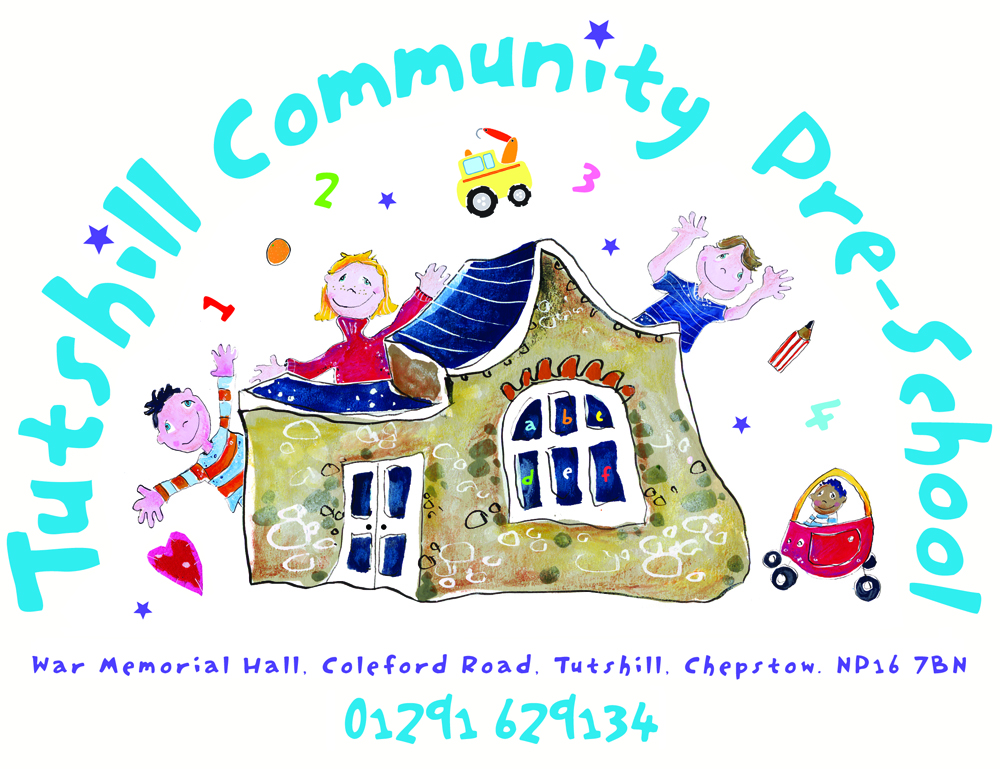  Tutshill Community Pre-school is a non-profit making charity, offering early years education through play, in a safe and caring environment. We take children from 2 years to 5 years old. The pre-school is managed by a group of parents who are voluntary committee members. These members change regularly as children move to Primary school so all parents are encouraged to become involved and ready to fill any gaps as the arrive. Parents are encouraged to help in the pre-school if they choose and we recognise parents/carers as the child’s first educators. This enables parents/carers to see their child interacting in a different environment and provides opportunities for parents/carers to learn about pre-schools day-to-day activities and routines.Sessions:We cannot guarantee your child a place at Pre-School and we arrange our waiting list in birth order. In addition, our admission policy may take into account the following;The vicinity of the home setting; andSiblings already attending the setting.(N.B. We do not take children for only one session a week unless numbers are very low. Attendance at Tutshill Community Pre-school does not guarantee a place at Tutshill C of E Primary School.)APPLICATION FORM